B.Mẫu đơn, mẫu tờ khai thực hiện thủ tục hành chính:CỘNG HÒA XÃ HỘI CHỦ NGHĨA VIỆT NAMĐộc lập - Tự do - Hạnh phúcTỜ KHAI GHI VÀO SỔ HỘ TỊCH VIỆC KHAI SINH        Kính gửi: (1)	Họ, chữ đệm, tên người yêu cầu: 	Nơi cư trú: (2)	Giấy tờ tùy thân: (3)	Quan hệ với người được ghi vào Sổ hộ tịch việc khai sinh: .	Đề nghị cơ quan ghi vào Sổ hộ tịch việc khai sinh cho người có tên dưới đây: Họ, chữ đệm, tên:	Ngày, tháng, năm sinh: ............................................ghi bằng chữ:	.......................................................................................................................................	Giới tính:....................... Dân tộc: 	...........Quốc tịch: 	Nơi sinh: 	Quê quán: 	Họ, chữ đệm, tên người mẹ:	Năm sinh: (4) ...................... Dân tộc: 	...........Quốc tịch: 	Nơi cư trú: (2) 	Họ, chữ đệm, tên người cha: 	Năm sinh: (4)....................... Dân tộc: 	...............Quốc tịch: 	Nơi cư trú: (2) 	Đã được đăng ký khai sinh tại(5) 	Giấy khai sinh số(6) ................................... cấp ngày............. /........ / ...................Tôi cam đoan những nội dung khai trên đây là đúng sự thật và chịu trách nhiệm trước pháp luật về cam đoan của mình.Chú thích: (1) Ghi rõ tên cơ quan ghi vào Sổ hộ tịch việc khai sinhVí dụ: Ủy ban nhân dân quận 1, thành phố Hồ Chí Minh (2) Ghi theo nơi đăng ký thường trú; nếu không có nơi đăng ký thường trú thì ghi theo nơi đăng ký tạm trú; trường hợp không có nơi đăng ký thường trú và nơi đăng ký tạm trú thì ghi theo nơi đang sinh sống.  (3)  Ghi thông tin về giấy tờ tùy thân của người đi đăng ký, ghi rõ số, cơ quan cấp, ngày cấp hộ chiếu, chứng minh nhân dân  hoặc giấy tờ hợp lệ thay thế (Ví dụ: Chứng minh nhân dân số 001089123 do Công an thành phố Hà Nội cấp ngày 20/10/2004).   (4) Ghi đầy đủ ngày, tháng sinh của cha, mẹ (nếu có).(5) Ghi rõ tên cơ quan, tên quốc gia nước ngoài đã đăng ký khai sinh.(6) Ghi số, ngày, tháng, năm cơ quan nước ngoài cấp Giấy khai sinh. (7) Đề nghị đánh dấu X vào ô nếu có yêu cầu cấp bản sao và ghi rõ số lượng.CỘNG HÒA XÃ HỘI CHỦ NGHĨA VIỆT NAMĐộc lập - Tự do - Hạnh phúcTỜ KHAI GHI VÀO SỔ HỘ TỊCH VIỆC KHAI TỬ Kính gửi: (1)	Họ, chữ đệm, tên người yêu cầu:  	Nơi cư trú: (2)	Giấy tờ tùy thân: (3) 	Quan hệ với người đã chết: 	Đề nghị cơ quan ghi vào Sổ hộ tịch việc khai tử cho người có tên dưới đây: Họ, chữ đệm, tên: 	Ngày, tháng, năm sinh: 	Giới tính:............................ Dân tộc: ................................. Quốc tịch:	Nơi cư trú cuối cùng: (2) 	Giấy tờ tùy thân: (3) 	Đã chết vào lúc: 	 giờ 	 phút, ngày 	 tháng 	 năm 	Nơi chết: 	Nguyên nhân chết: 	Theo (4) 	số ........................................................... do (5)	
..........................................................................................................................cấp ngày......................... tháng ............... năm 	Tôi cam đoan những nội dung khai trên đây là đúng sự thật và chịu trách nhiệm trước pháp luật về cam đoan của mình.Chú thích: (1) Ghi rõ tên cơ quan thực hiện ghi vào Sổ hộ tịch việc khai tử.(2) Ghi theo nơi đăng ký thường trú; nếu không có nơi đăng ký thường trú thì ghi theo nơi đăng ký tạm trú; trường hợp không có nơi đăng ký thường trú và nơi đăng ký tạm trú thì ghi theo nơi đang sinh sống.          (3) Ghi thông tin về giấy tờ tùy thân như: hộ chiếu, chứng minh nhân dân hoặc giấy tờ hợp lệ thay thế (ví dụ: Chứng minh nhân dân số 00108912345 do Công an thành phố Hà Nội cấp ngày 20/10/2004).(4) Ghi rõ tên giấy tờ hộ tịch được cơ quan có thẩm quyền nước ngoài cấp.(5) Ghi rõ tên cơ quan nước ngoài đã đăng ký khai tử.(6) Đề nghị đánh dấu X vào ô nếu có yêu cầu cấp bản sao và ghi rõ số lượng.CỘNG HÒA XÃ HỘI CHỦ NGHĨA VIỆT NAMĐộc lập - Tự do - Hạnh phúcTỜ KHAI GHI VÀO SỔ HỘ TỊCH VIỆC NUÔI CON NUÔI Kính gửi: (1)	Họ, chữ đệm, tên người yêu cầu:  	Nơi cư trú: (2)	Giấy tờ tùy thân: (3) 	............................................................................................................................................	Đề nghị cơ quan ghi vào Sổ hộ tịch việc nuôi con nuôi cho người có tên dưới đây: Họ, chữ đệm, tên: 	Ngày, tháng, năm sinh: 	Giới tính:............................................ Dân tộc:......................................... Quốc tịch:	Nơi cư trú: (2)	Giấy khai sinh/Giấy tờ tùy thân: (3)	Là con nuôi của:Họ, chữ đệm, tên mẹ: 	Ngày, tháng, năm sinh: ......................... Dân tộc: .................. Quốc tịch: 	Nơi cư trú: (2) 	Họ, chữ đệm, tên cha: 	Ngày, tháng, năm sinh: ......................... Dân tộc: .................. Quốc tịch: 	Nơi cư trú: (2) 	Theo (4) 	..............................................................................số................................ do(5)				
cấp ngày ........... tháng ............... năm .......................Tôi cam đoan những nội dung khai trên đây là đúng sự thật và chịu trách nhiệm trước pháp luật về cam đoan của mình.Chú thích: (1) Ghi rõ tên cơ quan thực hiện ghi vào Sổ hộ tịch việc nuôi con nuôi.(2) Ghi theo nơi đăng ký thường trú; nếu không có nơi đăng ký thường trú thì ghi theo nơi đăng ký tạm trú; trường hợp không có nơi đăng ký thường trú và nơi đăng ký tạm trú thì ghi theo nơi đang sinh sống.          (3) Ghi thông tin về giấy tờ tùy thân như: hộ chiếu, chứng minh nhân dân hoặc giấy tờ hợp lệ thay thế (ví dụ: Chứng minh nhân dân số 00108912345 do Công an thành phố Hà Nội cấp ngày 20/10/2004). (4) Ghi rõ tên giấy tờ chứng minh việc nuôi con nuôi do cơ quan có thẩm quyền của nước ngoài cấp. 	(5) Ghi rõ tên cơ quan nước ngoài đã giải quyết việc nuôi con nuôi.(6) Đề nghị đánh dấu X vào ô nếu có yêu cầu cấp bản sao và ghi rõ số lượng.CỘNG HÒA XÃ HỘI CHỦ NGHĨA VIỆT NAMĐộc lập - Tự do - Hạnh phúcTỜ KHAI GHI VÀO SỔ HỘ TỊCH VIỆC GIÁM HỘ, NHẬN CHA, MẸ, CON Kính gửi: (1)	Họ, chữ đệm, tên người yêu cầu:  .................................	................Nơi cư trú: (2)	Giấy tờ tùy thân: (3) 	Đề nghị cơ quan ghi vào Sổ hộ tịch việc(4) ............................................................................................. cho người dưới đây: Họ, chữ đệm, tên: ....................................................................................................	Ngày, tháng, năm sinh: 	Giới tính:.............................. Dân tộc:.............................. Quốc tịch:..................................Nơi cư trú: (2)	Giấy tờ tùy thân: (3)...................................................................	Là: (5) ............................................................. của người có tên dưới đây:Họ, chữ đệm, tên: ....................................................................................................	Ngày, tháng, năm sinh: 	Giới tính:.............................. Dân tộc:.............................. Quốc tịch:..................................Nơi cư trú: (2) 	Giấy tờ tùy thân: (3)	Đã được giải quyết theo (6) 	số ...........................................................do(7)................................................................................................... 
............................................................................................cấp ngày........... tháng ........ năm 	Tôi cam đoan những nội dung khai trên đây là đúng sự thật và chịu trách nhiệm trước pháp luật về cam đoan của mình.Chú thích:  	(1) Ghi rõ tên cơ quan thực hiện ghi vào Sổ hộ tịch.(2) Ghi theo nơi đăng ký thường trú; nếu không có nơi đăng ký thường trú thì ghi theo nơi đăng ký tạm trú; trường hợp không có nơi đăng ký thường trú và nơi đăng ký tạm trú thì ghi theo nơi đang sinh sống.(3) Ghi thông tin về giấy tờ tùy thân như: hộ chiếu, chứng minh nhân dân  hoặc giấy tờ hợp lệ thay thế (ví dụ: Chứng minh nhân dân số 00108912345 do Công an thành phố Hà Nội cấp ngày 20/10/2004).(4) Ghi rõ loại việc hộ tịch đã được giải quyết tại cơ quan có thẩm quyền của nước ngoài (giám hộ, nhận cha, mẹ, con).(5) Ghi rõ mối quan hệ: là cha/mẹ/con/người giám hộ.(6) Ghi rõ tên giấy tờ chứng minh sự kiện hộ tịch đã được cơ quan có thẩm quyền của nước ngoài cấp.(7) Ghi rõ tên cơ quan nước ngoài đã giải quyết sự kiện hộ tịch.(8) Đề nghị đánh dấu X vào ô nếu có yêu cầu cấp bản sao và ghi rõ số lượng.CỘNG HÒA XÃ HỘI CHỦ NGHĨA VIỆT NAMĐộc lập - Tự do - Hạnh phúcTỜ KHAI GHI VÀO SỔ HỘ TỊCH CÁC VIỆC HỘ TỊCH KHÁCKính gửi: (1)	Họ, chữ đệm, tên người yêu cầu:  	Nơi cư trú: (2)	Giấy tờ tùy thân: (3) 	Đề nghị cơ quan ghi vào Sổ hộ tịch việc(4)	 cho người có tên dưới đây: Họ, chữ đệm, tên: 	Ngày, tháng, năm sinh: 	Giới tính 	......Dân tộc: ...........................................Quốc tịch:	Nơi cư trú: (2)	Giấy tờ tùy thân: (3) 	Nội dung ghi vào sổ hộ tịch(4): 	Theo (5) 	số ................................................. do (6)	
...............................................................................................cấp ngày........... tháng ........ năm 	Tôi cam đoan những nội dung khai trên đây là đúng sự thật và chịu trách nhiệm trước pháp luật về cam đoan của mình.Chú thích:  	(1) Ghi rõ tên cơ quan thực hiện ghi vào Sổ hộ tịch.(2) Ghi theo nơi đăng ký thường trú; nếu không có nơi đăng ký thường trú thì ghi theo nơi đăng ký tạm trú; trường hợp không có nơi đăng ký thường trú và nơi đăng ký tạm trú thì ghi theo nơi đang sinh sống.          (3) Ghi thông tin về giấy tờ tùy thân như: hộ chiếu, chứng minh nhân dân hoặc giấy tờ hợp lệ thay thế (ví dụ: Chứng minh nhân dân số 00108912345 do Công an thành phố Hà Nội cấp ngày 20/10/2004).(4) Ghi rõ loại việc hộ tịch đã đăng ký (ví dụ: thay đổi hộ tịch).(5) Ghi rõ tên giấy tờ hộ tịch được cơ quan có thẩm quyền nước ngoài cấp.(6) Ghi rõ tên cơ quan nước ngoài đã đăng ký sự kiện hộ tịch.(7) Đề nghị đánh dấu X vào ô nếu có yêu cầu cấp bản sao và ghi rõ số lượng.Làm tại: …………………, ngày ....... tháng ....... năm ........Người yêu cầu
(Ký, ghi rõ họ, chữ đệm, tên)...........................................Đề nghị cấp bản sao(6): Có , Không 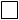 Số lượng:……..….bảnLàm tại: .................................., ngày ......... tháng ......... năm ............Người yêu cầu
(Ký, ghi rõ họ, chữ đệm, tên)...........................................Làm tại: .................................., ngày ......... tháng ......... năm ............Người yêu cầu
(Ký, ghi rõ họ, chữ đệm, tên)...........................................Làm tại: .................................., ngày ......... tháng ......... năm ............Người yêu cầu
(Ký, ghi rõ họ, chữ đệm, tên)...........................................Đề nghị cấp bản sao(6): Có , Không Số lượng:…….bản	Làm tại: …………......………, ngày ........... tháng ........... năm ........Người yêu cầu
(Ký, ghi rõ họ, chữ đệm, tên)...........................................Đề nghị cấp bản sao(8): Có , Không Số lượng:…….bản	Làm tại: …………………, ngày ....... tháng ....... năm ........Người yêu cầu
(Ký, ghi rõ họ, chữ đệm, tên)...........................................Đề nghị cấp bản sao(7): Có , Không Số lượng:…….bảnLàm tại: ……………, ngày .......... tháng ....... năm ........Người yêu cầu
(Ký, ghi rõ họ, chữ đệm, tên)...........................................